Администрация  змеиногорского  районаКОМИТЕТ   АДМИНИСТРАЦИИ   ЗМЕИНОГОРСКого района Алтайского  края ПО  ОБРАЗОВАНИЮ и делам молодежиПРИКАЗ  30 ноября  2021 г.                         г. Змеиногорск                                            № 340/1 В соответствии  с Порядком проведения государственной итоговой аттестации  по образовательным программам  основного общего образования, утвержденным  приказом Министерства  просвещения  Российской Федерации и Федеральной  службы  по надзору в сфере образования  от 07.11.2018   № 189/1513  «Об утверждении порядка проведения государственной итоговой аттестации по образовательным программам  основного  общего образования», приказом  Министерства образования и науки Алтайского края от 18.11.2021г. № 1362  «О  сроках  и местах  регистрации  для   участия  в   итоговом  собеседовании по русскому языку  в Алтайском крае  в 2022 году»,   с целью организованного проведения  итогового собеседования  в общеобразовательных организациях Змеиногорского района, приказываю:1. Копыловой Елене Витальевне, муниципальному координатору ГИА, в том числе в форме ОГЭ и ГВЭ,  обеспечить:-организационную и методическую поддержку общеобразовательным организациям по вопросам подготовки и проведения итогового собеседования;-информирование заинтересованных лиц, в том числе разместить на официальном сайте комитета по образованию и делам молодежи, информацию о сроках, местах регистрации, местах проведения  итогового собеседования;2. Чаловой Надежде Владимировне,    ведущему специалисту   комитета:- провести необходимые организационные мероприятия  по внесению сведений  об участниках итогового собеседования в региональную информационную  систему в установленные сроки;- разместить на официальном сайте комитета по образованию и делам молодежи информацию о сроках, местах регистрации, местах проведения  итогового собеседования  в 2022 году.           3. Руководителям общеобразовательных организаций:-обеспечить своевременное информирование  участников итогового собеседования и их родителей (законных представителей),  педагогических коллективов по вопросам  организации и проведения итогового собеседования,  срокам и процедуре проведения  итогового собеседования, местам и времени информирования о результатах итогового собеседования, а так же   под роспись ознакомить с порядком проведения  итогового собеседования;-организовать  регистрацию обучающихся  для участия в итоговом собеседовании в соответствии с их заявлениями вместе с получением  их согласия на  обработку персональных данных  не позднее чем за две недели  до дня проведения итогового собеседования,  учитывая при этом  необходимость предоставления  дополнительных документов участникам  итогового собеседования с ограниченными возможностями  здоровья, инвалидов и детей-инвалидов;-обеспечить проведение инструктажа под роспись  с обучающимися  по процедуре проведения  итогового собеседования;- не позднее чем за две недели до дня проведения  итогового собеседования определить изменения текущего расписания занятий общеобразовательной организации  в дни проведения итогового собеседования и обеспечить ознакомление лиц, привлекаемых к проведению итогового собеседования, с инструктивными материалами,  определяющими порядок  их работы;- утвердить приказом по ОО  ответственного организатора  по проведению итогового собеседования,  экзаменаторов-собеседников и экспертов по оцениванию  ответов участников  по количеству задействованных аудиторий, технических специалистов,  оказывающих информационно-технологическую  помощь, ассистентов  для учащихся с ОВЗ (при необходимости), организаторов вне аудитории;-не позднее чем за день  до проведения итогового собеседования организовать проверку  работоспособности  технических средств и  сети «Интернет», необходимых для проведения итогового собеседования.  В день проведения итогового собеседования   обеспечить  бесперебойную работу  электронной почты, телефонной связи, сети «Интернет», проверить возможность доступа на сайты topic-9.rustest.ru,  rustiest.ru,   ege.edu22.info;- не позднее чем за день  до проведения итогового собеседования  обеспечить печать  отчетных форм для проведения итогового собеседования;-обеспечить оценивание  итогового собеседования  в соответствии с установленными требованиями;- организовать ознакомление  участников итогового собеседования с полученными ими результатами под роспись ( с указанием даты ознакомления) в  течение двух календарных дней после официального опубликования результатов итогового собеседования.5. Контроль за исполнением настоящего приказа оставляю за собой.О подготовке и проведении итогового собеседования по русскому языку в 2022 годуПредседатель комитета                                                                  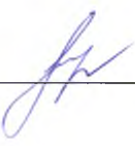 М.В. Тугунова